OBLÉKÁNÍNA SVOU CHYTROU HLAVIČKU,NASADÍŠ SI ČEPIČKU.NA KRK ŠÁLU OMOTÁŠ,NA NOHY SI BOTY DÁŠ.POTOM VKLOUZNEŠ DO KABÁTKUA MŮŽEŠ JÍT NA ZAHRÁDKU.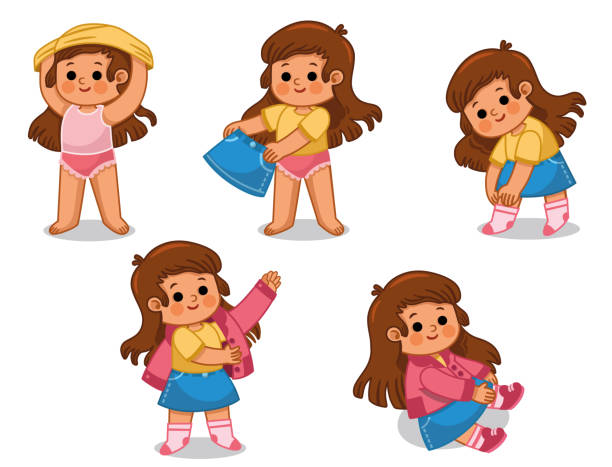 